2017 Application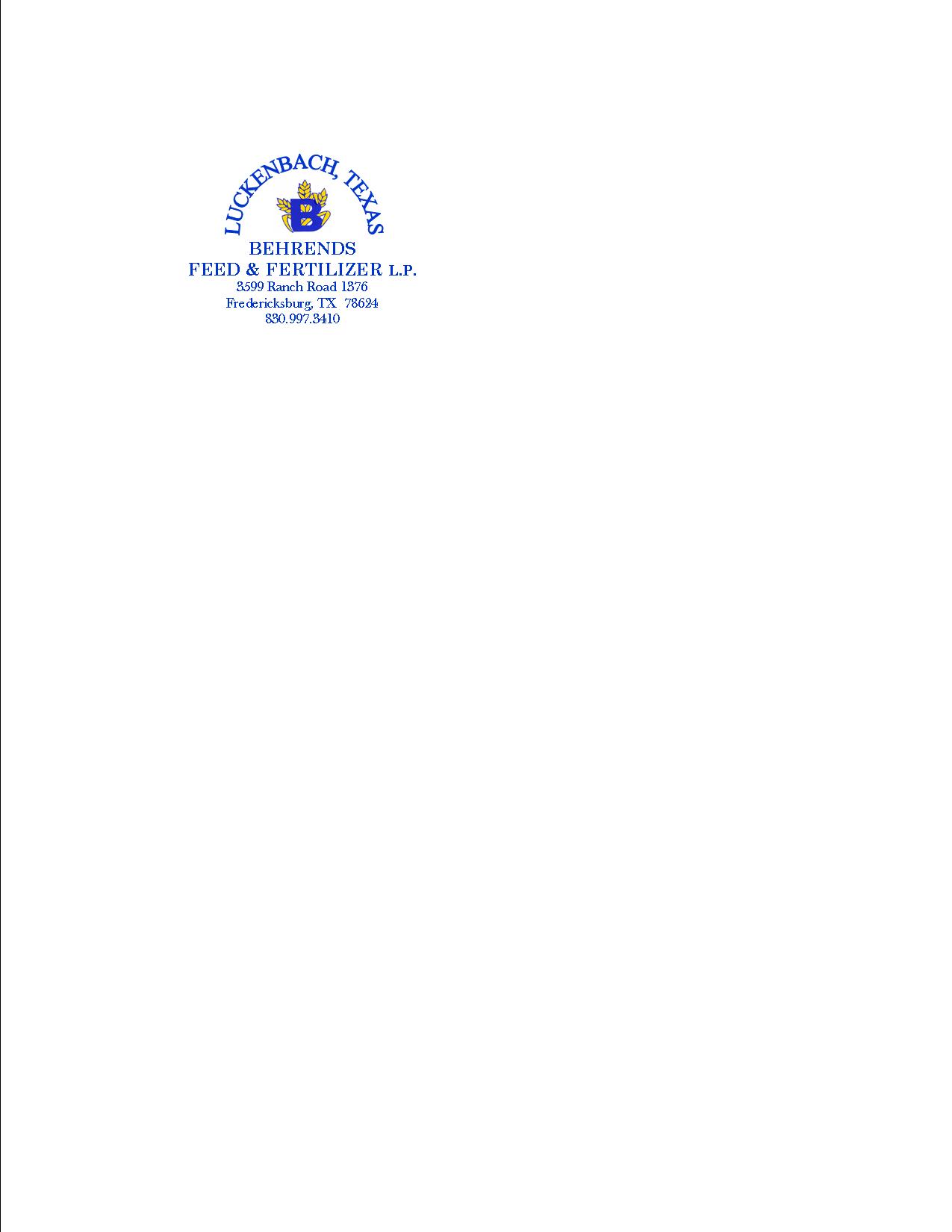 Behrends Feed Livestock Awards Program for FFA and 4-H ExhibitorsMail form to: Behrends Feed & Fertilizer, 3599 Ranch Rd 1376, Fredericksburg, TX 78624(830) 997-3410www.behrendsfeed.netName________________________________________________________________________________Date__________________________________ Social Security #_________________________________FFA or 4-H Club Chapter________________________ Award Won_______________________________Type of Animal________________________________  	Grand Champion OverallShow Location________________________________	Reserve Champion OverallName of Show________________________________	Breed Champion       Reserve Breed ChampionDate of Show_________________________________ Days on Feed _____________________________Please provide winning Photograph and Photographers Information:Photographers Name/Phone_________________________________ Image #______________________Behrends Feed Product (s) Used__________________________________________________________________________________________________________________________________________________________________________Address (UPS Address, do not use PO Box) __________________________________________________City________________________ State______________________Zip_____________________________Phone _____________________________________Signature of FFA/4-H Club Leader _________________________________________________________Signature of Behrends Feed Dealer_________________________________________________________Name of Behrends Feed Dealer____________________________________________________________Address_________________________________ City___________________ State_____ Zip__________Release- Behrends Feed and Fertilizer L.P. and its business units has my permission to use the information and statements provided on this form or any part of it, together with my name and address, for all advertising and any other sales promotion purposes, or other media now known or later developed. Unless the minor consent is completed below, I represent that I am over 18 years of age and have the right to enter into this consent release. It is understood my permission to use such will not be reassigned by Behrends Feed & Fertilizer L.P. and its business units to anyone else without my express permission. Behrends Feed & Fertilizer L.P. feeds for swine, beef, sheep and goats, turkeys and/or broiler products were the primary feeds utilized in my show animals. Behrends Feed & Fertilizer L.P. has no financial commitment or obligation as a result of this agreement.Signature of Applicant__________________________________________________ Date_____________Minor Consent: I am the Father/mother/legal guardian of the above named subject and give permission for his/her image to be used:Signature of Parent/Legal Guardian__________________________________________Date___________PLEASE PRINT NAME________________________________________________________Witness________________________________________________________________Date___________Gold Award- Grand Champion, Reserve Grand or Breed Champion at any Major Show or Grand Champion or Reserve Grand Champion at a District ShowPersonalized JacketAdult Sizes:  	XS		S	M	L	XL	XXL	3XL 	4XLYouth Sizes:	XS(2-4)	S(6-8)	M(10-12)	L(14-16)	XL(18-20)	Silver Award- Grand Champion or Reserve Grand Champion at a County Show; Reserve Breed Champion at any Major Show; or Breed Champion at a District ShowPersonalized PulloverAdult Sizes:  	XS		S	M	L	XL	XXL	3XL 	4XLYouth Sizes:	XS(2-4)	S(6-8)	M(10-12)	L(14-16)	XL(18-20)Please send a picture of you with your winning animal with this application